1. НАЗНАЧЕНИЕ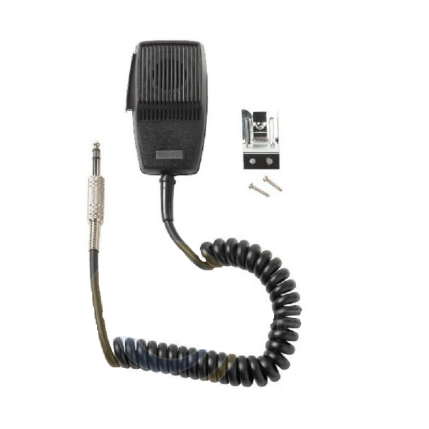 Ненаправленный МИКРОФОН-ТАНГЕНТА МТП-500 (далее — микрофон), предназначен для применения в системах речевого оповещения и голосовой связи, для подачи речевых команд, в составе звукоусилительного  комплекса С-К-120М. Микрофон может эксплуатироваться при температуре окружающего воздуха от плюс 5°С до плюс 50°С и влажности воздуха до 93% при температуре не выше 40°С.2. ТЕХНИЧЕСКИЕ ХАРАКТЕРИСТИКИ3. КОМПЛЕКТНОСТЬ1. Микрофон (с кабелем и разъёмом угловым или прямым) - 1 шт.2. Крепление – 1 шт. (схема крепления рис.1)2. Паспорт - 1 шт.3. Упаковка - 1 комплект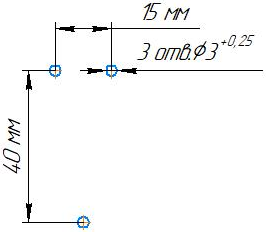 Рис.1 Схема крепления на корпусе изделия4. ПОДГОТОВКА К РАБОТЕ4.1. После распаковки проверьте комплектность и произведите внешний осмотр корпуса микрофона. Корпус не должен иметь механических повреждений.4.2. Подключите микрофон в микрофонный разъем прибора. Внутренняя схема микрофона приведена на рисунке 2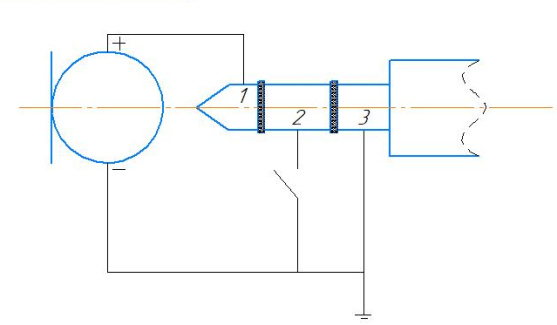 Рис.2. Внутренняя схема подключения5. ВОЗМОЖНЫЕ НЕИСПРАВНОСТИ И СПОСОБЫ ИХ УСТРАНЕНИЯПри обнаружении неисправностей (отсутствие сигнала, дребезжание, посторонние призвуки) обращайтесь к изготовителю по указанному ниже адресу. Микрофон ремонтируется только изготовителем.6. ГАРАНТИЙНЫЕ ОБЯЗАТЕЛЬСТВА6.1. Гарантийный срок эксплуатации микрофона - 1 год со дня продажи потребителю.6.2. Срок службы - 10 лет.6.3. Гарантия не распространяется на прибор, имеющий механические повреждения.7. СВИДЕТЕЛЬСТВО О ПРИЕМКЕ(дата приёмки указана на этикетке на корпусе)Микрофон  МТП-500  зав. №_________ соответствует техническим характеристикам и признан годным для эксплуатации.Штамп ОТКДополнительную информацию смотри на сайте www.eltech-service.ruЕдиная служба техподдержки 8-(8452)-74-00-40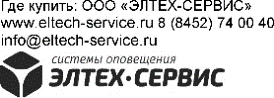 Произведено в России ИП Раченков Александр Викторович644076 г. Омск, ул. 75-ой Гвардейской бригады, 1 «В»1. НАЗНАЧЕНИЕНенаправленный МИКРОФОН-ТАНГЕНТА МТП-500 (далее — микрофон), предназначен для применения в системах речевого оповещения и голосовой связи, для подачи речевых команд, в составе звукоусилительного  комплекса С-К-120М. Микрофон может эксплуатироваться при температуре окружающего воздуха от плюс 5°С до плюс 50°С и влажности воздуха до 93% при температуре не выше 40°С.2. ТЕХНИЧЕСКИЕ ХАРАКТЕРИСТИКИ3. КОМПЛЕКТНОСТЬ1. Микрофон (с кабелем и разъёмом угловым или прямым) - 1 шт.2. Крепление – 1 шт. (схема крепления рис.1)2. Паспорт - 1 шт.3. Упаковка - 1 комплектРис.1 Схема крепления на корпусе изделия4. ПОДГОТОВКА К РАБОТЕ4.1. После распаковки проверьте комплектность и произведите внешний осмотр корпуса микрофона. Корпус не должен иметь механических повреждений.4.2. Подключите микрофон в микрофонный разъем прибора. Внутренняя схема микрофона приведена на рисунке 2Рис.2. Внутренняя схема подключения5. ВОЗМОЖНЫЕ НЕИСПРАВНОСТИ И СПОСОБЫ ИХ УСТРАНЕНИЯПри обнаружении неисправностей (отсутствие сигнала, дребезжание, посторонние призвуки) обращайтесь к изготовителю по указанному ниже адресу. Микрофон ремонтируется только изготовителем.6. ГАРАНТИЙНЫЕ ОБЯЗАТЕЛЬСТВА6.1. Гарантийный срок эксплуатации микрофона - 1 год со дня продажи потребителю.6.2. Срок службы - 10 лет.6.3. Гарантия не распространяется на прибор, имеющий механические повреждения.7. СВИДЕТЕЛЬСТВО О ПРИЕМКЕ(дата приёмки указана на этикетке на корпусе)Микрофон  МТП-500  зав. №_________ соответствует техническим характеристикам и признан годным для эксплуатации.Штамп ОТКДополнительную информацию смотри на сайте www.eltech-service.ruЕдиная служба техподдержки 8-(8452)-74-00-40Произведено в России ИП Раченков Александр Викторович644076 г. Омск, ул. 75-ой Гвардейской бригады, 1 «В»№ппНаименование параметраЗначение1Номинальный диапазон частот, Гц300...70002Чувствительность (на согласованной нагрузке), мВ/Па3±0,33Сопротивление, Ом5004Тип разъемаJack 3.5 мм5Габариты корпуса, не более, мм90*60*506Масса (с кабелем), кг0,15№ппНаименование параметраЗначение1Номинальный диапазон частот, Гц300...70002Чувствительность (на согласованной нагрузке), мВ/Па3±0,33Сопротивление, Ом5004Тип разъемаJack 3.5 мм5Габариты корпуса, не более, мм90*60*506Масса (с кабелем), кг0,15